                                                             УПРАВЛЕНИЕОБРАЗОВАНИЯ АДМИНИСТРАЦИИСЕРГИЕВО-ПОСАДСКОГО МУНИЦИПАЛЬНОГО РАЙОНА                                          МОСКОВСКОЙ ОБЛАСТИМУНИЦИПАЛЬНОЕ  БЮДЖЕТНОЕ ДОШКОЛЬНОЕ                                              ОБРАЗОВАТЕЛЬНОЕ УЧРЕЖДЕНИЕ«ДЕТСКИЙ САД КОМБИНИРОВАННОГО ВИДА № 60 »141370,г.Хотьково, ул.Дачная, 1тел.(8496) 543-00-90.                        ПРОЕКТ        « СТАРОСТЬ  НАДО  УВАЖАТЬ»                       (средняя  группа)                                                                        Разработали:                                                                        воспитатель  высшей кв. категории                                                                        Баклина  Л.П.                                                                        воспитатель высшей .кв. категории                                                                        Киселева Н.А.                                               2017г.                          Актуальность  проекта.               День пожилого человека – это прекрасная возможность еще раз сказать теплые слова   благодарности и признательности нашему      
старшему поколению.               Отмечать День пожилого человека в детском саду очень важно, ведь этот праздник – дополнительная возможность воспитать у детей любовь и уважения к старшему поколению. Так как в детском саду закладывается начало всему прекрасному, и, в том числе, любовь и уважение к старшему поколению. С детства человек впитывает от старшего поколения народные традиции и мудрость, основы культуры и родной речи. Мы никогда не забудем того, что сделано руками людей старшего поколения.              Проект «Старость надо уважать» , посвященный «Дню  пожилого человека» в ДОУ поможет привить нашим воспитанникам такие важные личностные качества как вежливость, уважение к старшему поколению, любовь к своей семье, и, конечно же, мы поддержим творческую активность детей. Мы не должны забывать простую истину: старость придет к каждому из нас, и чтобы она была счастливой и беззаботной, нужно с раннего возраста прививать детям уважение к старшему поколению.Цель  проекта:       Формировать  у  детей  уважительное  отношение  к людям преклонного    возраста.Задачи:Познакомить  детей  с историей возникновения праздника, углубить знания о своей родословной.Воспитывать любовь, уважение, сочувствие, сопереживание к близким пожилым людям.Развивать  коммуникативные  навыки общения, связанной речи, умение анализировать, устанавливать родственные связи.Развивать  проектную  деятельность творческого  типа, содействовать   творческой  проектной  деятельности  группового характера.Ожидаемый результат:            Предполагаю, что реализация данного проекта приведет к положительной динамике следующих показателей:          - дети получат информацию о празднике «День пожилого человека»;          - научаться проявлять заботу, толерантность, милосердие, доброту, отзывчивость  и  уважение к людям старшего поколения.Участники  проекта:  дети, родители, воспитатель.Тип  проекта:  социально-личностный,  практико-ориентированный, долгосрочный.Образовательные области:Социально -  коммуникативное  развитие;Познавательное  развитие;Речевое  развитие;Художественно-эстетическое  развитие;Физическое  развитие.                   ПЕРСПЕКТИВНЫЙ  ПЛАН  ПРОЕКТАСентябрь––––––––––––––––––––––––––––––––––––––––––––––––––––––––––––––––––––––––––––––––––––––––––––––––––––––––––––––––––––––––––––––––––––Дидактическая  игра « Я и моя семья».Карпухина Н.А., Конспекты занятий в средней группе детского сада. Знакомство с окружающим миром, дидактические игры, утренняя гимнастика, стр.177Дидактическая задача: Упражнять детей в составлении маленьких описательных рассказов о своей семье. Развивать память, наблюдательность, внимание, терпеливость, монологическую связную речь.Дидактическая игра «Заходите  ко мне в гости!»Карпухина Н.А., Конспекты занятий в средней группе детского сада. Знакомство с окружающим миром, дидактические игры, утренняя гимнастика, стр.174Дидактическая задача: Упражнять детей в составлении маленьких описательных рассказов о своей семье, о том, где они живут и что у них интересного. Развивать память, наблюдательность, внимание, терпеливость.Октябрь––––––––––––––––––––––––––––––––––––––––––––––––––––––––––––––––––––––––––––––––––––––––––––––––––––––––––––––––––––––––––––––––––––               2 – 7 октября  - «Бабушку, дедушку  очень  я  люблю».Взаимодействие  с  семьями  детей:1. Наглядная  информация:- В.А. Сухомлинский  « Как учить питомца быть хорошим сыном (дочерью)».- «Подарите  заботу  и  внимание   старшему  поколению».        Цель: Информировать  родителей  о  празднике – День пожилого человека. 2. Пригласить  бабушек  и  дедушек  детей  на  праздник.НОД «Кто такая  мама  моей  мамы?»Карпухина Н.А., Конспекты занятий в средней группе детского сада. Знакомство с окружающим миром, дидактические игры, утренняя гимнастика, стр.64         Программное содержание: Формировать у дошкольников представление о семье, умение называть членов семьи: мама, папа, бабушка. Дифференцировать понятия: мама моей мамы. Побуждать детей проявлять заботу и любовь к родным. Закрепить знание обобщающего слова город. Воспитывать доброе отношение к родным, близким, родному городу.Дидактическая  игра «Сколько бабушек в моей семье?»Карпухина Н.А., Конспекты занятий в средней группе детского сада. Знакомство с окружающим миром, дидактические игры, утренняя гимнастика, стр.175       Дидактическая задача: Упражнять детей в назывании людей ближнего окружения. Понимать и называть родственные отношения: «Мою бабушку зовут Мария Петровна. Она мама моей мамы». Называть взрослых людей по имени и отчеству. Рисование «Красивые цветы  для  бабушки».Т. С. Комарова  «Изобразительная  деятельность  в  детском  саду. Средняя  группа», стр. 27         Цель: Развивать наблюдательность, умение выбирать предмет для изображения. Учить передавать в рисунке части растения. Закреплять умение рисовать кистью и красками, правильно держать кисть, хорошо промывать ее и осушать. Совершенствовать умение рассматривать рисунки, выбирать лучшие. Развивать эстетическое восприятие. Вызывать чувство удовольствия, радости от созданного изображенияЛепка «Угощение для  дедушки  и  бабушки».Т. С. Комарова  «Изобразительная  деятельность  в  детском  саду. Средняя  группа», стр. 35           Программное содержание: Развивать у детей образные представления, умения выбирать содержание изображения. Учить передавать в лепке выбранный объект, используя усвоенные ранее приемы. Продолжать формировать умение работать аккуратно. Воспитывать стремление делать что-то для других, формировать умение объединять результаты своей деятельности с работами сверстников.Аппликация «Укрась  салфеточку  для  дедушки  и  бабушки».Т. С. Комарова  «Изобразительная  деятельность  в  детском  саду. Средняя  группа»,  стр. 30          Программное содержание: Учить детей составлять узор на квадрате, заполняя элементами середину, углы. Учить разрезать полоску пополам, предварительно сложив ее, правильно держать ножницы и правильно действовать ими. Развивать чувство композиции. Закреплять умение аккуратно наклеивать детали. Подводить к эстетической оценке работ.Совместный  с  бабушками   и  дедушками  «Праздник  добра  и  уважения».           Цель:  закрепить  знания  о  празднике «День  пожилого  человека»,  углубить знания о своей родословной; формировать  у  детей  уважительное  отношение  к людям преклонного    возраста.Ноябрь––––––––––––––––––––––––––––––––––––––––––––––––––––––––––––––––––––––––––––––––––––––––––––––––––––––––––––––––––––––––––––––––––––Сюжетно - ролевая  игра-ситуация  «У  дедушки  день  рождения». Н. Ф.Губанова Развитие игровой деятельности. Система работы в средней группе детского сада, стр.15        Цель: Побуждать детей к планированию  игры,  к созданию элементарного замысла, который будет воплощен в игре; учить  их описывать сюжетные события, называть  круг действующих лиц  в игре, раскрывать их взаимодействие; вызывать  речевую активность детей,  учить  вступать в диалог;  использовать  в игре предметы-заместители. Дидактическая  игра «Как  нас  можно  назвать  по-другому?»Карпухина Н.А., Конспекты занятий в средней группе детского сада. Знакомство с окружающим миром, дидактические игры, утренняя гимнастика, стр.174     Дидактическая задача: Закрепить названия членов семьи, родственные отношения. Развивать слуховой анализатор и речь дошкольников. Воспитывать внимание, память, дружеские отношения, терпеливость.Беседа  «Как  дети  могут  заботиться  о взрослых».В.И. Петрова, Т.Д. Стульнник  Этические  беседы  с  детьми  4-7 лет,  стр.24       Цель:  показать  детям, что они могут быть полезными в семье, по мере своих сил заботиться о взрослых.Чтение  художественной  литературы:  В.Осеева  « Просто старушка».       Цель: Способствовать формированию заботливого отношения к пожилым людям, стремиться показать детям, что пожилым  людям надо помогать; воспитывать желание и умение  слушать художественные  произведения, следить за развитием  действия.Декабрь––––––––––––––––––––––––––––––––––––––––––––––––––––––––––––––––––––––––––––––––––––––––––––––––––––––––––––––––––––––––––––––––––––Чтение  художественной  литературы: Р.Гамзатов «У  меня  есть  дедушка…».        Цель:  формировать  обобщающее  понятие «родители», забота  друг  о  друге.НОД «Кто  дедушка  моему  папе».Карпухина Н.А., Конспекты занятий в средней группе детского сада. Знакомство с окружающим миром, дидактические игры, утренняя гимнастика, стр.75      Программное  содержание: формировать  представление  о  членах  семьи  и  своём  месте  в  ней. Побуждать  детей  называть  главных  членов  в  семье. Познакомить  с  традициями  русской  семьи, воспитывать  любовь  и  уважение  к  близким  и  родным, желание  проявлять  о  них  заботу.Урок  вежливости «Бабушкин  праздник».Бондаренко Т.М.: Практический материал по освоению образовательных областей в средней  группе детского сада, стр.257                Цель: напомнить  о  приближающемся  празднике, учить  детей  помогать  взрослым  и  быть вежливыми;  воспитывать  стремление  доставлять  радость  родным.Январь––––––––––––––––––––––––––––––––––––––––––––––––––––––––––––––––––––––––––––––––––––––––––––––––––––––––––––––––––––––––––––––––––––Сюжетно – ролевая игра «Семья»: сюжет «К нам  приехали  бабушка с дедушкой».        Задачи:  совершенствовать  умения  детей  создавать  игровые  ситуации, учить разворачивать сюжет  игры, использовать  в  игре  свои  знания  и  опыт, связанные  с  приёмом  гостей, активизировать  диалогическую речь детей.Индивидуальные  беседы  с детьми «Как  я  отдыхал (а)  с  бабушкой   или  с  дедушкой».         Цель: учить  детей  составлять  рассказ  из личного опыта.Февраль––––––––––––––––––––––––––––––––––––––––––––––––––––––––––––––––––––––––––––––––––––––––––––––––––––––––––––––––––––––––––––––––––––Беседа « Мои  бабушка  и  дедушка  – лучшие  самые».Е. Е. Корнеичева,  Н.И. Грачева  Планирование  образовательной  деятельности  с дошкольниками  в  режиме  дня. Средняя  группа, стр. 295        Цель: учить  детей  рассказывать  о  бабушке  и  дедушке, о их человеческих  качествах, передавать  в  рассказе  своё  отношение к  бабушке и  дедушке. Пробуждать  нежные  чувства, желание  совершать  добрые  поступки.Беседа « Почитай  старых, сам  будешь  стар».Шевченко  Л.Л. Добрый  мир, стр.16         Цель:  учить  отвечать  на  вопросы  воспитателя; закреплять  умение  выражать  сочувствие; формировать  чувство  отзывчивости; способствовать  воспитанию  заботливого  отношения  к  старшим.                                   12 -18  февраля  2018г.               Итог  проекта:  блины – рецепт  бабушки  моей;чаепитие  с  блинами.         Рисование «Красивые цветы  для  бабушки».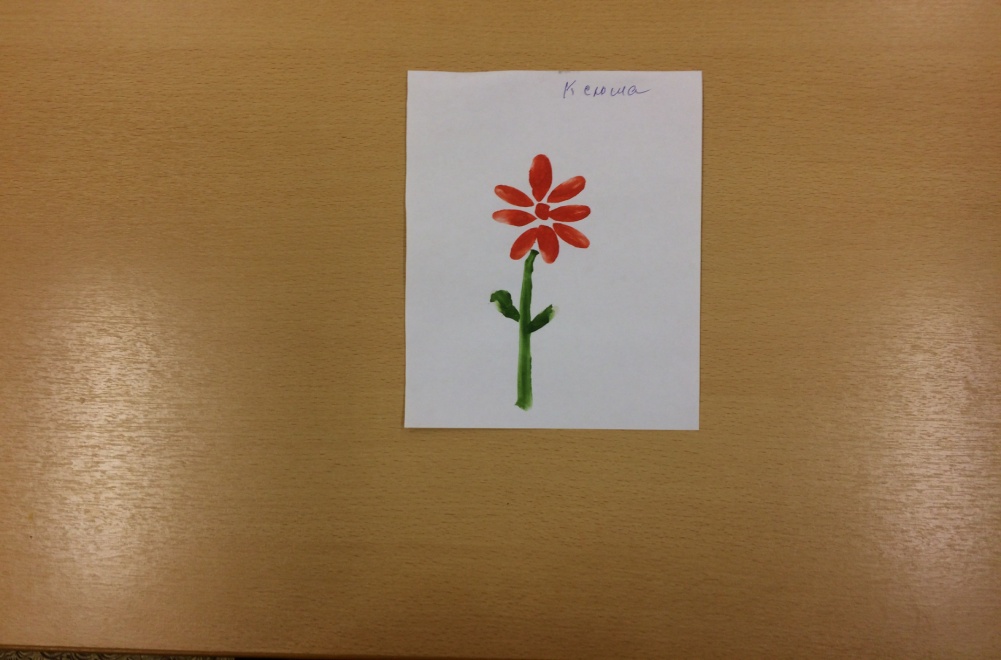 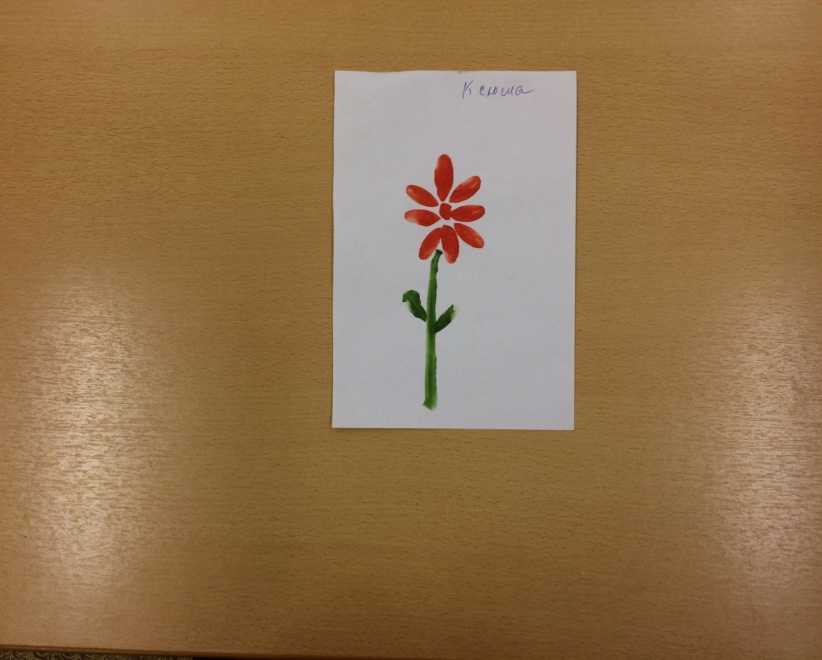 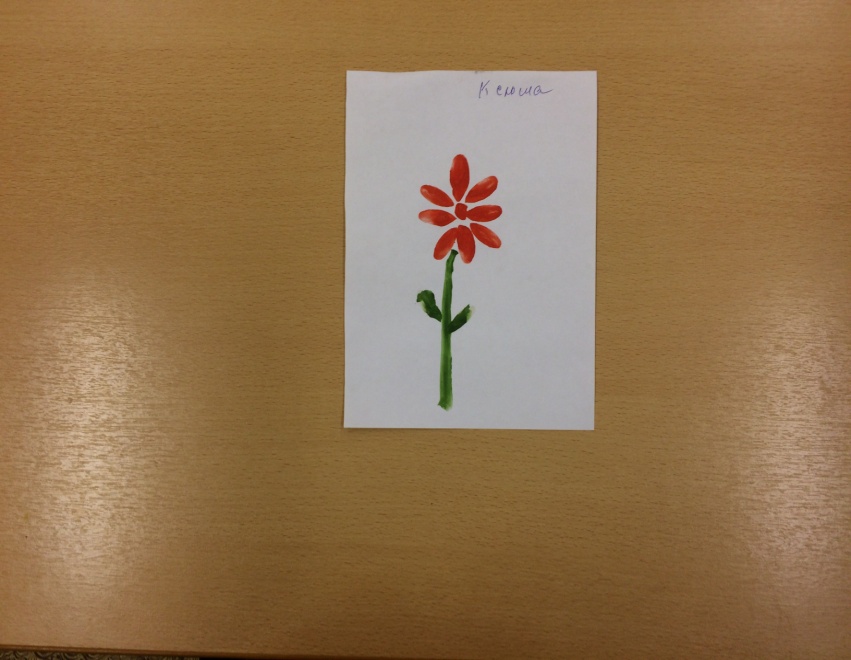 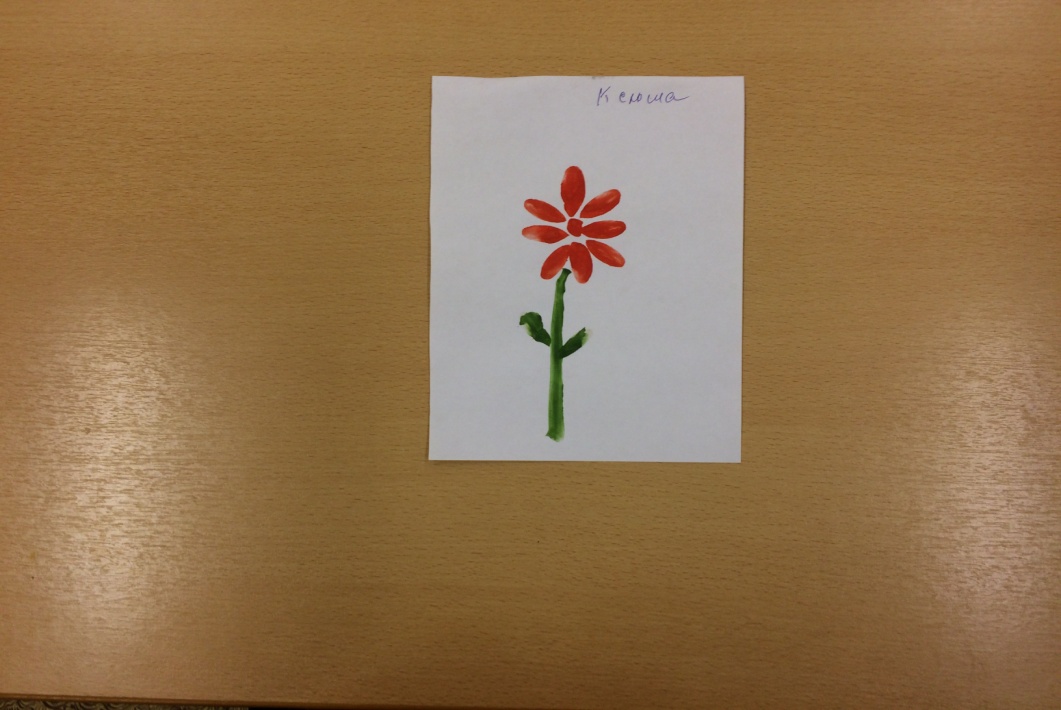 Аппликация «Укрась  салфеточку  для  дедушки  бабушки».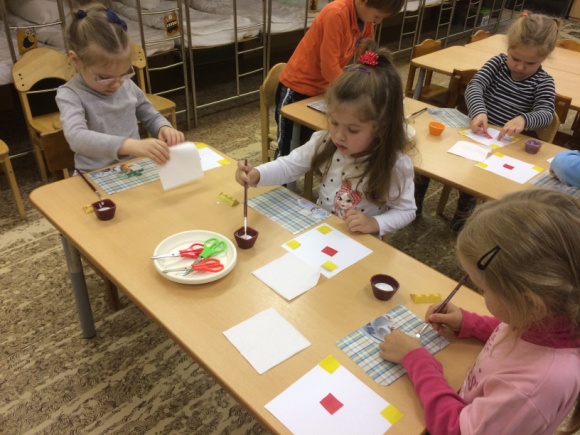 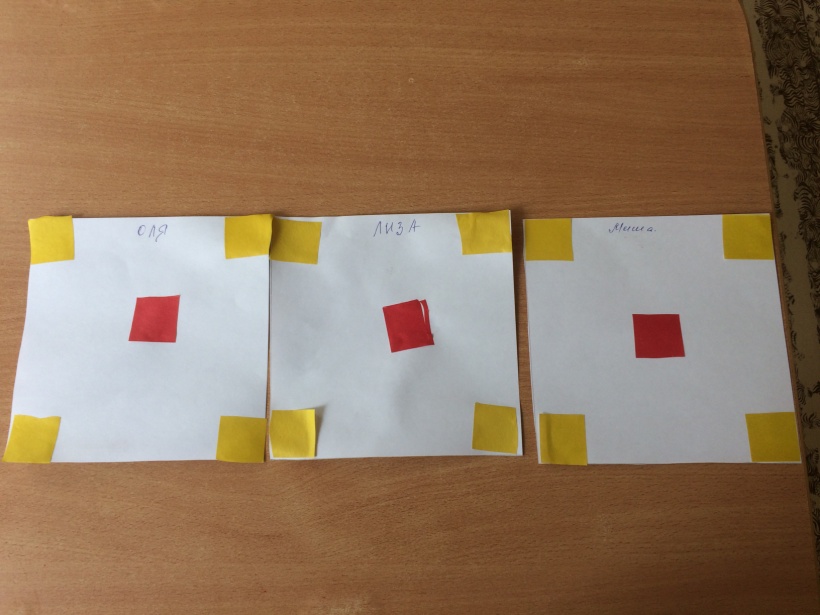       Лепка «Угощение  для  дедушки  и  бабушки».                             ( тортики )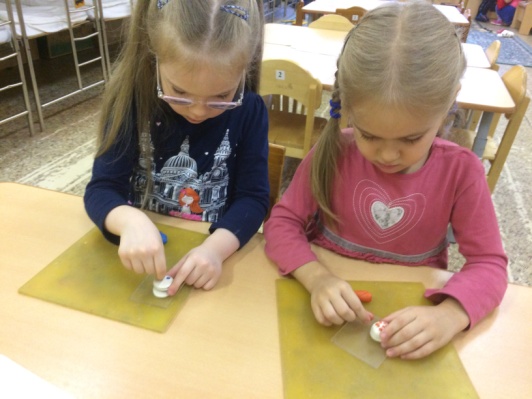 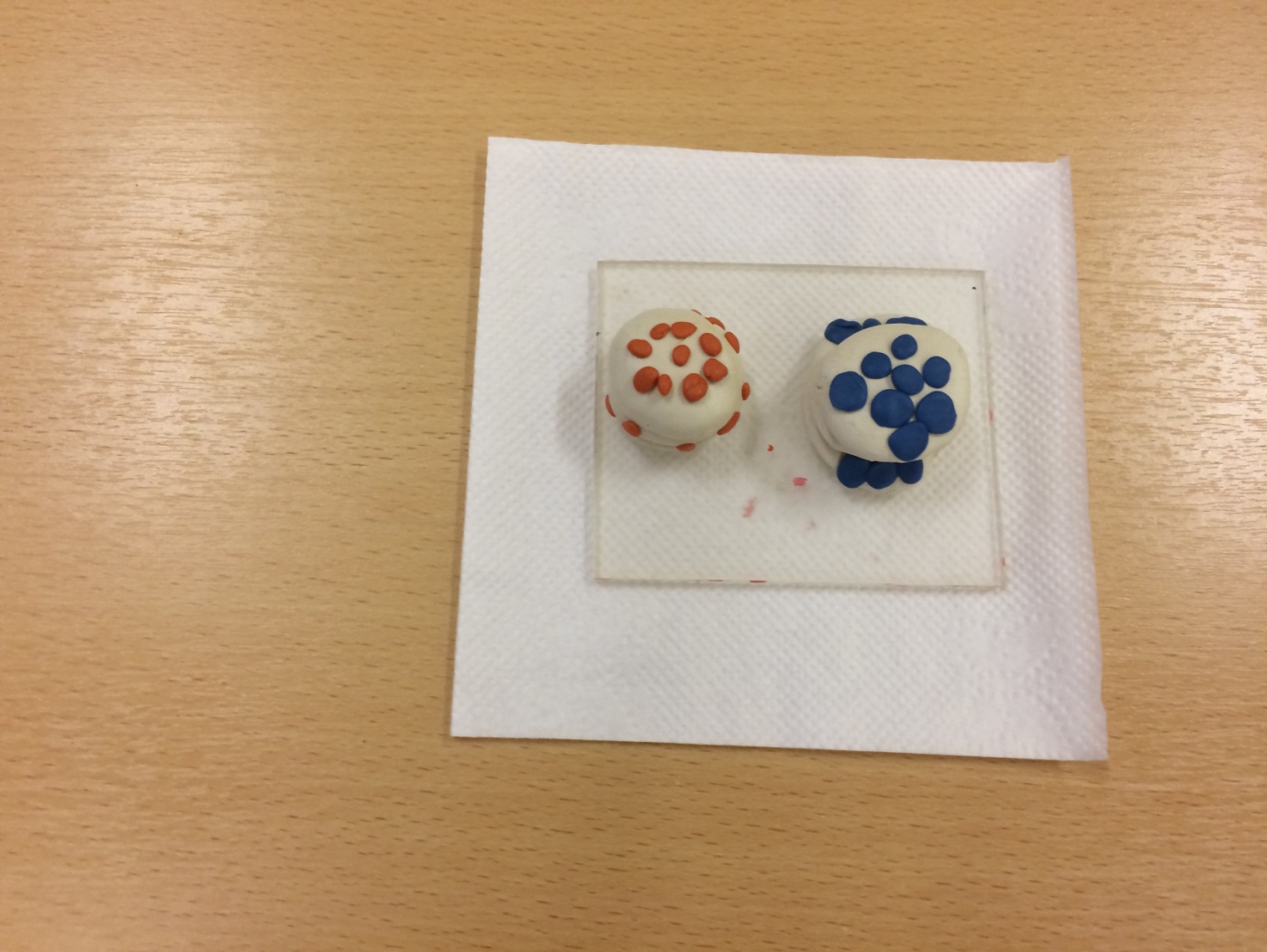    Приглашения  для  бабушек  и  дедушек   на  праздник.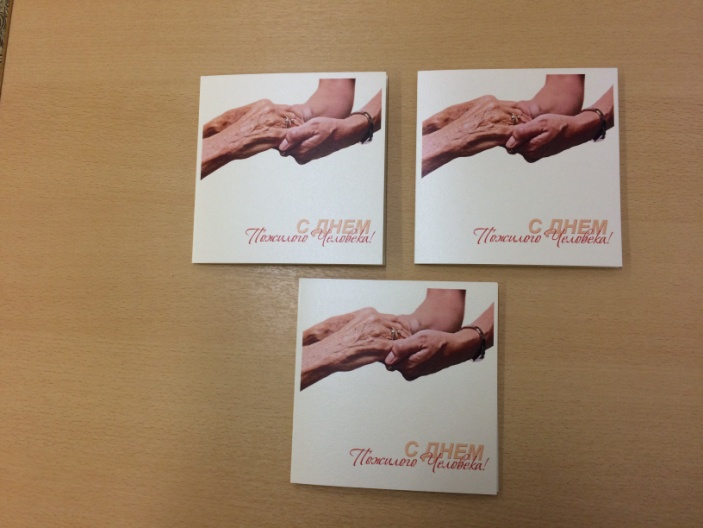 УПРАВЛЕНИЕОБРАЗОВАНИЯ АДМИНИСТРАЦИИСЕРГИЕВО-ПОСАДСКОГО МУНИЦИПАЛЬНОГО РАЙОНАМОСКОВСКОЙ ОБЛАСТИМУНИЦИПАЛЬНОЕ  БЮДЖЕТНОЕ ДОШКОЛЬНОЕОБРАЗОВАТЕЛЬНОЕ     УЧРЕЖДЕНИЕ«ДЕТСКИЙ САД КОМБИНИРОВАННОГО ВИДА № 60 »141370,г. Хотьково, ул.Дачная, 1тел.(8496) 543-00-90.                                 Конспектинтегрированной образовательной деятельности в средней группе                       «День пожилого человека».Разработала  и  провелавоспитатель 1категорииБаклина  Л.П.                                            2017г.               Интеграция  областей: речевое  развитие, познавательное  развитие, художественно-эстетическое развитие.         Цель: формировать у детей  доброе, уважительное отношение к людям старшего поколения.         Задачи:Образовательные: - познакомить детей с традицией празднования Дня пожилого человека.Воспитательные:- воспитывать любовь  и  уважение  к  пожилым людям.Развивающие:- продолжать  развивать  эстетическое восприятие, художественно-творческие способности детей.Предварительная  работа:–  беседа  о  бабушках  и  дедушках;–  беседа «Как мы можем позаботиться о старших»;– чтение  рассказа В. Осеевой  «Просто старушка»;–  дидактическое  упражнение «Добрые слова дедушке и бабушке».Работа  с  родителями:–  изготовление  папки - передвижки  « День  пожилого  человека»;–  предложить  сфотографировать  детей  с  бабушками  и  дедушками;–  пригласить  бабушек  и  дедушек  на  праздник  с  помощью  почтовых  открыток.   Ход  образовательной  деятельности.          Дети  под  спокойную  музыку  входят  в  зал.– Ребята, посмотрите, сколько  у  нас  гостей, давайте  поздороваемся  с  ними.- Ребята, скажите, пожалуйста, какое  сейчас  время  года? (ответы  детей)- Осень.- Давайте  посмотрим  на  картинку (картинка  на  проекторе)  и  ответим:« Что  такое  осень?»Дидактическая  игра « Что  такое  осень».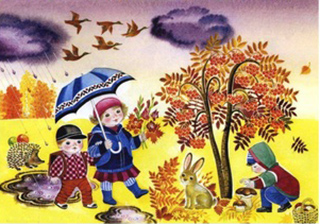 Осень–это,  когда наступают холода.Осень–это,  когда листья желтеют и опадают.Осень–это,  когда часто идут дожди.Осень–это,  когда птицы улетают в тёплые края.Осень–это,  когда  звери  готовятся  к зиме.Осень–это,  когда люди собирают  грибы.– Ребята,  а  мы  знаем песенку  про  осень, давайте  споём  её.                               Песня  «Осень». (садятся)А  ещё, ребята   осень – это, когда  мы  отмечаем  праздник «День  пожилого  человека».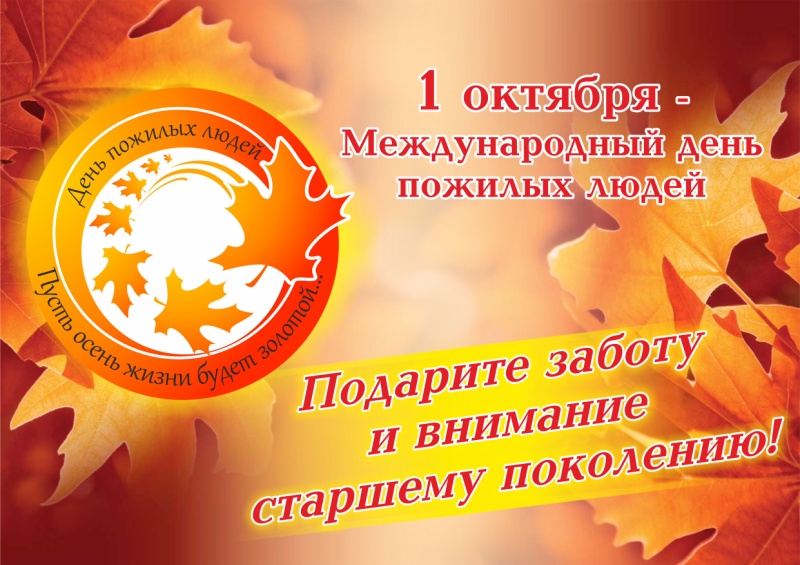       Это  –  праздник  людей  старшего  поколения. Его   отмечают  во  всем  мире  и  у  нас  в  России.  В  этот  день  хочется  выразить свою любовь, заботу, поддержку  и  уважение   людям, которые  так  много  сделали  для  нас.      У всех  у  вас есть дорогие сердцу бабушки и дедушки, которых мы  очень ценим и любим,  вот  они здесь  в  зале.  И  это здорово, что у них  есть свой день в календаре, а у нас – прекрасная возможность  уделить  вам (обратиться  к  гостям) больше  внимания  и  поздравить  вас  с  этим  праздником.Ребёнок: Теплый день осенний                  Солнцем  позолочен,                  Радостной работой                   Ветер озабочен.                  Кружит листопадом                  Осени в усладу,                  Седину ласкает                  Старикам в награду.                  В этот день октябрьский                  По веленью века                  Чествует природа                  Пожилого человека!- Ребята,  посмотрите  на  эти  фотографии (фотографии  на  экране).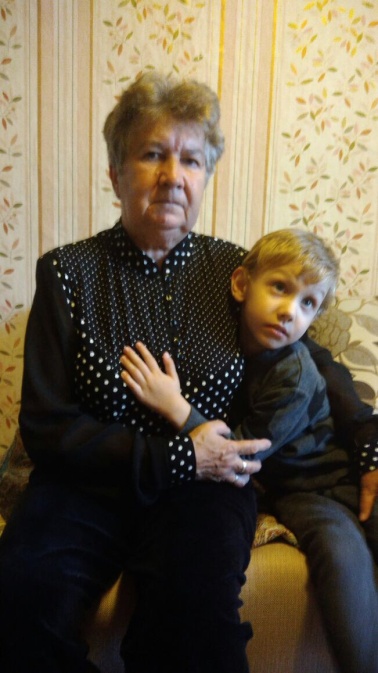 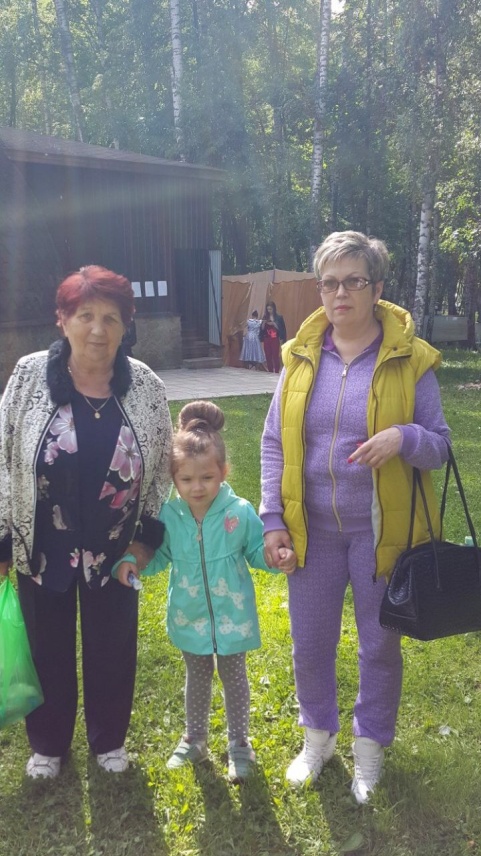 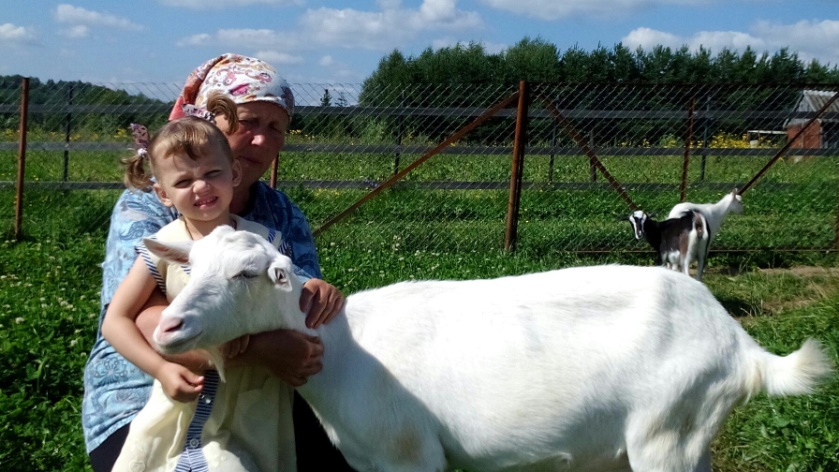 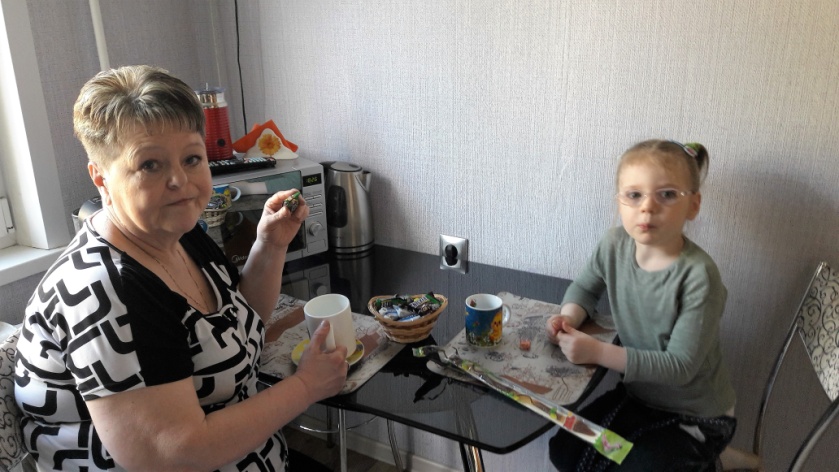 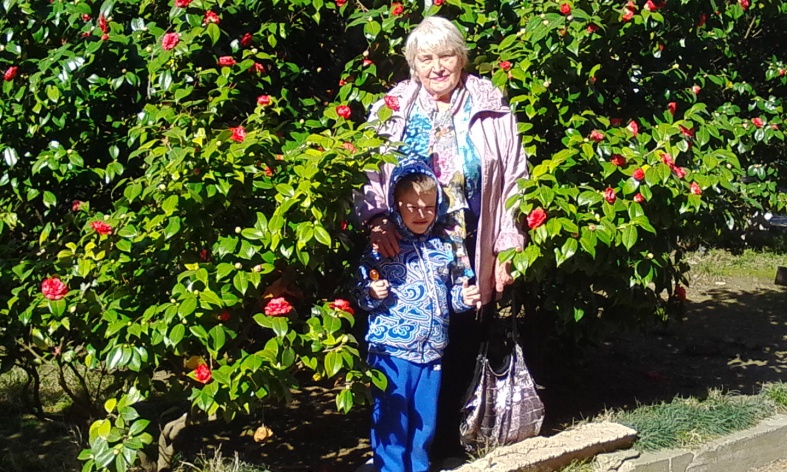 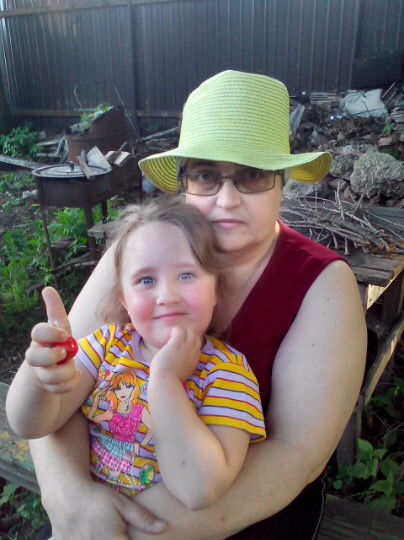 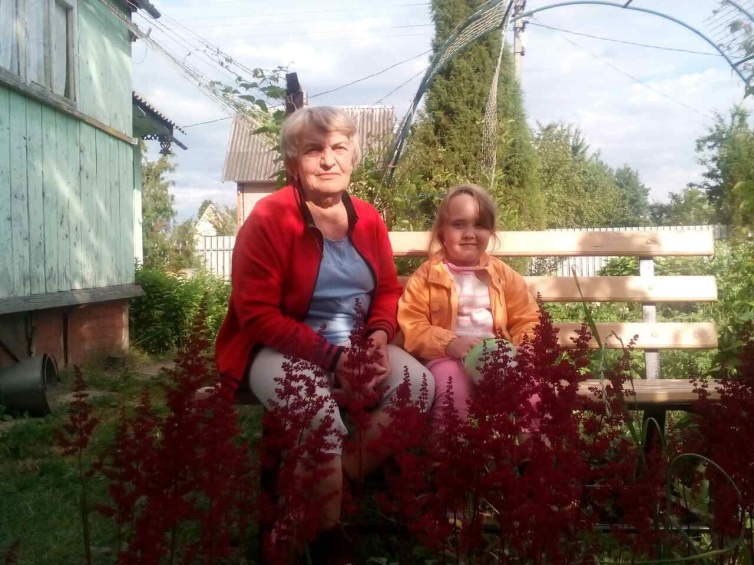 – Кто  это? (ответы  детей).– Да, ребята, это  ваши  родные  бабушки.  Я  знаю, что  вы  их   очень любите. Они  самые  добрые, внимательные,  заботливые, мудрые, нежные и ласковые. Они  вам  и  сказку  расскажут  и  песенку  споют  и  поиграют  с  вами. Посмотрите, ребята, к нам  в гости  пришли  все  ваши  бабушки  и  дедушки  и  Настины бабушка  и  прабабушка, и Пелагеина,  и Мишина  бабушка. А   Варина бабушка   ещё  и  с  корзинкой  пришла.– Наталья  Николаевна,  можно  спросить, что у Вас в корзинке?– У меня  тут  клубочки ниток. - Я очень люблю своих внучек, вот и  вяжу   им   шарфики, шапочки,  но у меня вот  все клубочки перепутались. Помогите мне их, пожалуйста, разобрать: оранжевые    клубочки  сложите  в  оранжевую  корзинку, фиолетовые – в  фиолетовую, а  зелёные –  в зеленую корзинку. – Ребята, поможем  бабушке? – Да.– Только  можно  сначала  мы  поиграем  с  ними.– Конечно.                           Танец  с  клубочками.– Наталья  Николаевна,    мы всё  правильно  сделали?– Спасибо, ребята. И  поиграли  с  клубочками, и  мне  помогли. – Молодцы, ребята. А  теперь подойдите,  пожалуйста,  ко  мне. Садитесь  за  столы.Бабушкам и дедушкам  очень  нравятся открытки, сделанные  своими  руками.  Давайте    мы с  вами  сделаем  вот  такие красивые   открытки  и  подарим  их.         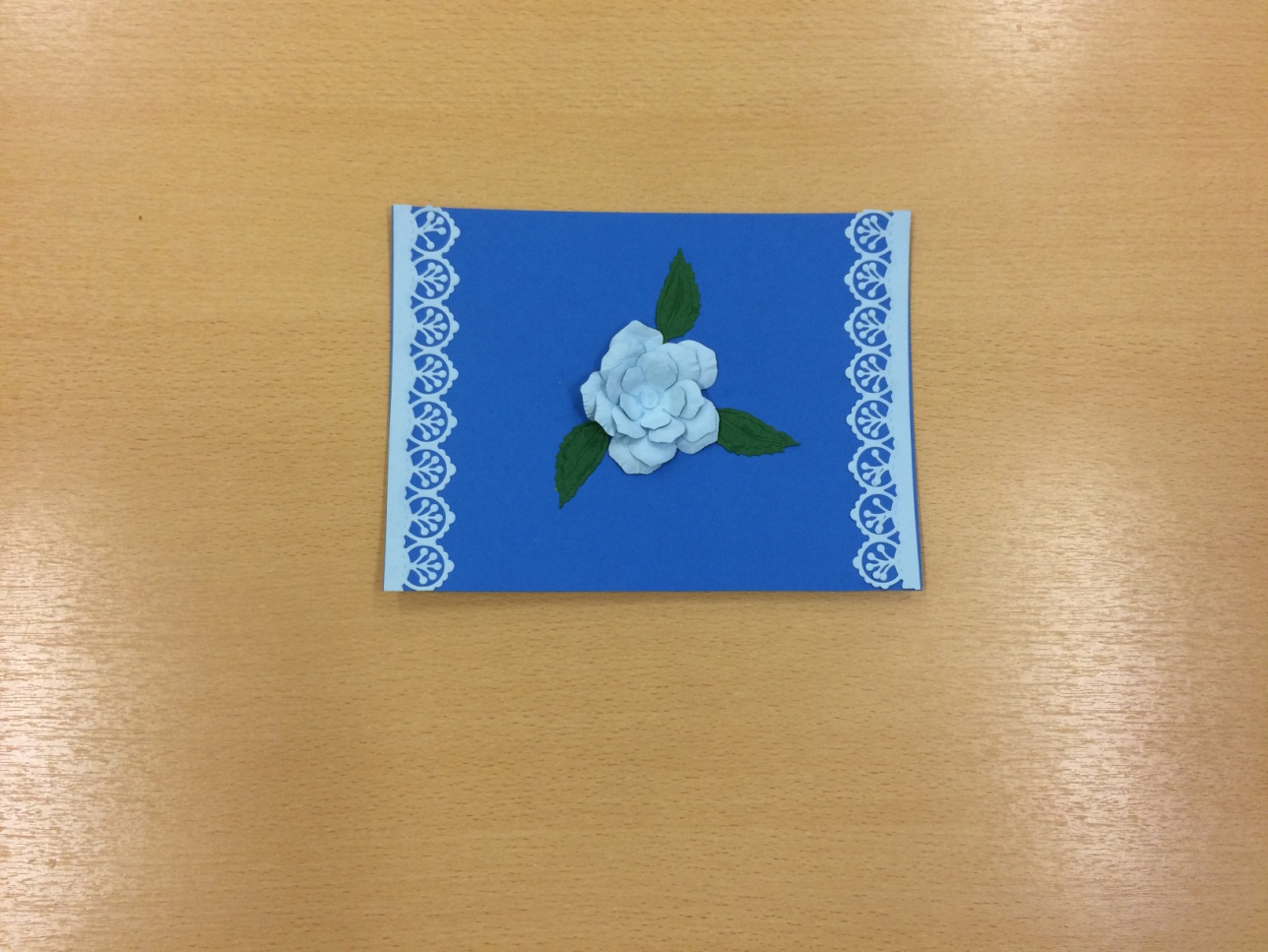        –  Посмотрите, пожалуйста.  Мы  с  вами  заранее подготовили  рамочки для   открыток, а сейчас  приклеим  розочку  и  листочки. У  вас  на  столах есть всё  необходимое  для этого (клей, кисточки, салфетки).         Давайте  сделаем  гимнастику  для  наших  пальчиков, чтобы  они  лучше  работали:                    Это  пальчик – дедушка,                    Это  пальчик – бабушка,                    Это  пальчик – папа,                    Это  пальчик – мама,                    Это  пальчик - я,                     Вот и вся моя семья.        Будьте  внимательны, сначала  приклеиваем  розочку,  затем  листики(дети  работают  под  спокойную  музыку).      –  Посмотрите, какие  красивые  открытки  у  вас  получились. Подарите  их  своим  бабушкам   и  подойдите  ко  мне.        –  Мы  поздравляем  всех родных и дорогих нашему сердцу людей. Пусть ваши дни будут светлыми и добрыми! Пусть в душе всегда царит покой, а в сердце молодость! Крепкого вам здоровья, благополучия, любви и заботы близких и окружающих. Мы всегда рады видеть вас в стенах нашего детского сада! Здоровья Вам, долгих лет жизни и прекрасного настроения на долгие, долгие годы!Ребёнок:  Мы все вам здоровья и счастья желаем.                   Вы очень хорошие, мы это знаем.                   Чтоб беды, печали в пути не встречались                   И чтобы сердца ритмично стучали.                   Живите вы в радости, счастье, без скуки,                   Вам  это  желают  любимые  внуки.  - А  ещё  мы   хотим  поздравить    с  Днём  рождения прабабушку  Насти  Зинаиду  Ивановну. И   вручить  благодарности  нашим   дедушкам, Фёдорову  Андрею  Викторовичу и Палину  Владимиру  Николаевичу, которые  помогли  нам  благоустроить  детскую  площадку  и  после  ремонта  привести  в  порядок  раздевалку группы (вручение благодарностей). Теперь  приглашаем  вас  всех  на  чаепитие  в  группу.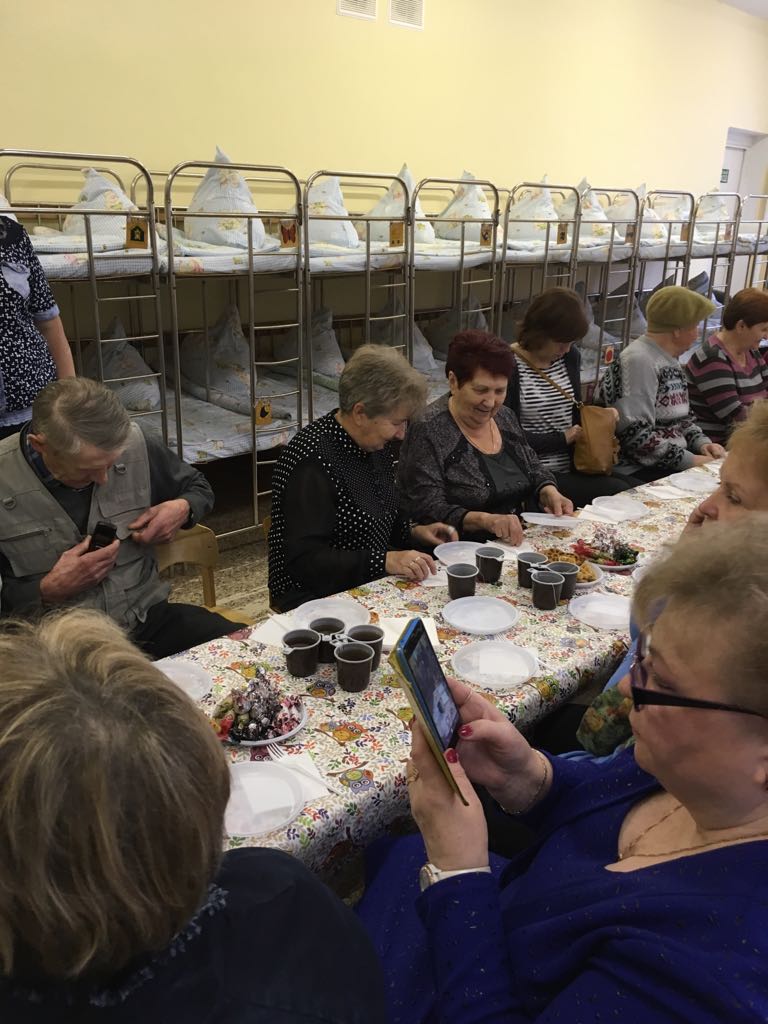 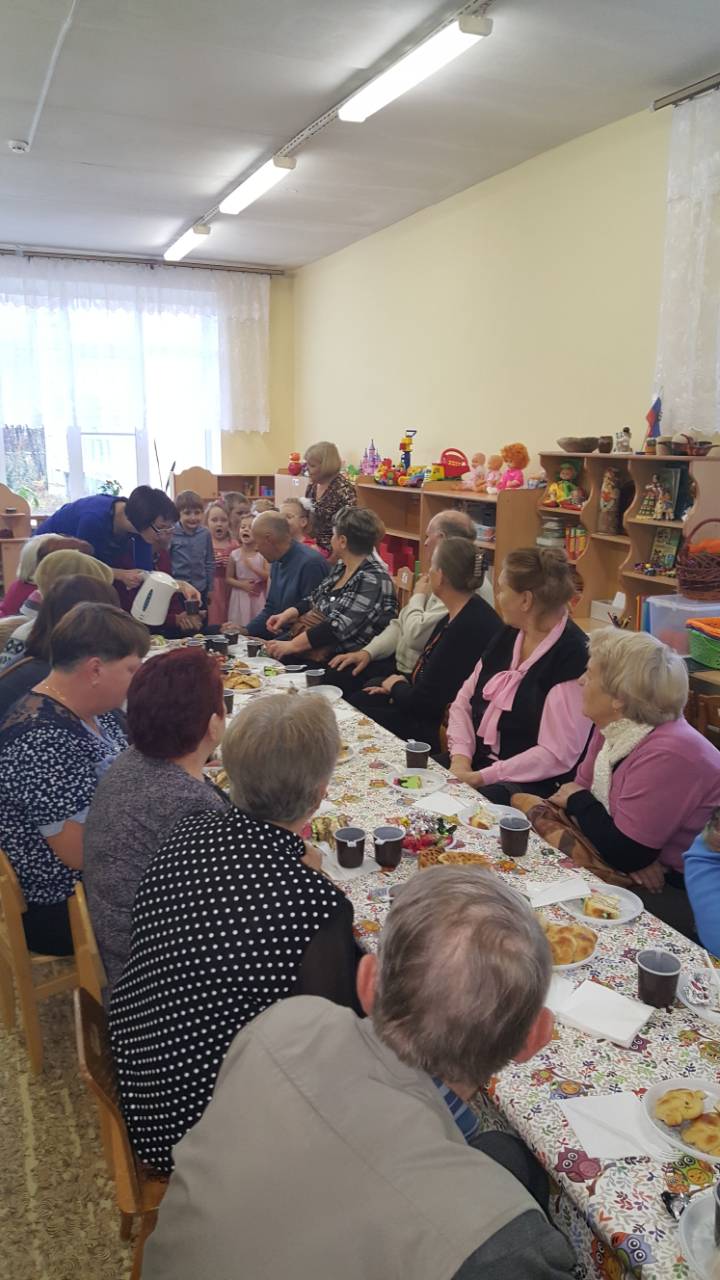                        Итог  проекта.          Блины – рецепт  бабушки  моей: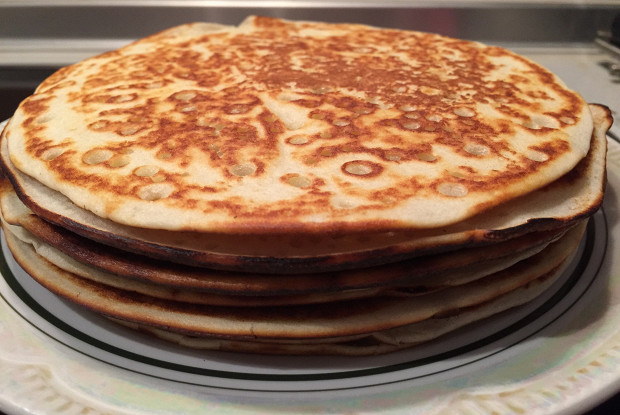 Ингредиенты:молоко 500 мляйца 3 шт.мука 200 гмасло сливочное (или растительное) 30 г (2 ст. ложки)сахар 2 ст. ложкисоль 1/2 ч. ложки              Чаепитие  с  блинами.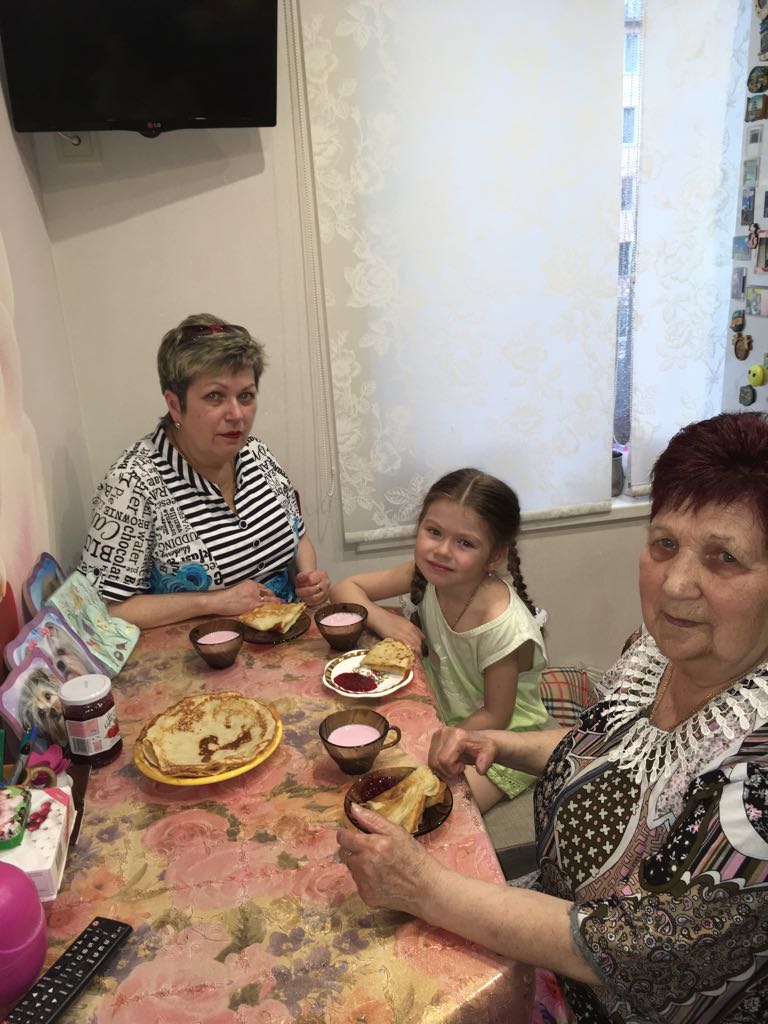                День пожилого человека - это добрый и светлый праздник, в который мы окружаем особым вниманием наших родителей, бабушек и дедушек. Этот праздник очень важен сегодня. Отмечать День пожилого человека в детском саду очень важно, ведь этот праздник – дополнительная возможность воспитать у детей любовь и уважения к старшему поколению. Так как в детском саду закладывается начало всему прекрасному, и, в том числе, любовь и уважение к старшему поколению. С детства человек впитывает от старшего поколения народные традиции и мудрость, основы культуры. Мы никогда не забудем того, что сделано  людьми старшего поколения.